АДМИНИСТРАЦИЯ  ВЕСЬЕГОНСКОГО  РАЙОНАТВЕРСКОЙ  ОБЛАСТИП О С Т А Н О В Л Е Н И Ег. Весьегонск18.04.2018                                                                                                                               № 153п о с т а н о в л я ю:Внести в муниципальную программу муниципального образования Тверской области «Весьегонский район» «Развитие туризма в Весьегонском районе Тверской области» на 2018–2023 годы, утверждённую постановлением администрации Весьегонского района от 29.12.2017 № 646, следующие изменения:а) в паспорте программы в разделе «Объемы и источники финансирования муниципальной программы по годам ее реализации в разрезе подпрограмм» первый и второй абзац изложить в следующей редакции:	б) в главе 1 «Задачи подпрограммы» подпрограммы 1 «Создание условий для комплексного развития туристской отрасли» подраздела Iраздела 3«Подпрограммы» перечень показателей, характеризующих решение задачи 1 «Совершенствование организации туристской деятельности, разработка и осуществление плана мероприятий, направленных на развитие туризма», дополнить следующими показателями:- уровень событийного мероприятия;- увеличение туристического потока;в) раздел «Решение задачи 1» главы 2. «Мероприятия подпрограммы» подпрограммы 1 «Совершенствование организации туристской деятельности, разработка и осуществление плана мероприятий, направленных на развитие туризма» подраздела I раздела 3 «Подпрограммы» дополнить следующими мероприятиями:- Софинансирование на организацию и проведение событийного мероприятия "Фестиваль клюквы";в) изложить главу 3 «Объем финансовых ресурсов, необходимый для реализации подпрограммы»подраздела I Подпрограммы 1«Создание условий для комплексного развития туристской отрасли»в следующей редакции:«Глава 3. Объем финансовых ресурсов, необходимый для реализации подпрограммы.Общий объем бюджетных ассигнований, выделенный на реализацию подпрограммы 1, составляет 1 260 000,00рублей.  Объем бюджетных ассигнований, выделенный на реализацию подпрограммы 1, по годам реализации муниципальной программы в разрезе задач, приведен в таблице 1.Таблица 1	.»в) приложение 1 «Характеристика   муниципальной   программы муниципального образования  Тверской области "Весьегонский район""Развитие туризма в Весьегонском районе Тверской области» на 2018–2023 годы»изложить в новой редакции (прилагается).Опубликовать настоящее постановление в газете «Весьегонская жизнь» и разместить на официальном сайте муниципального образования «Весьегонский район» в информационно-телекоммуникационной сети интернет.Настоящее постановление вступает в силу после его официального опубликования.Контроль за исполнением настоящего постановления возложить на заместителя главы администрации района  Живописцеву Е.А.Глава администрации района                                              И.И. УгнивенкоО внесении изменений в постановление администрации Весьегонского района от 29.12.2017 № 646Объемы и источники финансирования муниципальной программы по годам ее реализации  в разрезе подпрограммФинансирование программы осуществляется за счет средств районного бюджета в следующих объёмах(руб.):Всего по программе –1 260 000,002018 год – 260 000,00В том числе: подпрограмма 1 – 260 000,00Годы реализации муниципальной программыОбъем бюджетных ассигнований, выделенный на реализацию подпрограммы «Создание условий для комплексного развития туристской отрасли»(рублей)Объем бюджетных ассигнований, выделенный на реализацию подпрограммы «Создание условий для комплексного развития туристской отрасли»(рублей)Итого,рублейГоды реализации муниципальной программыЗадача  1"Совершенствование организации туристской деятельности, разработка и осуществление плана мероприятий, направленных на развитие туризма"Задача 2 «Создание современной системы рекламно-информационного обеспечения туристской деятельности и системы имиджевого позиционирования района»2018 г.250 000,0010 000,00260 000,002019 г.180 000,0020 000,00200 000,002020 г.180 000,0020 000,00200 000,002021180 000,0020 000,00200 000,002022180 000,0020 000,00200 000,002023180 000,0020 000,00200 000,00Всего1 150 000,00110 000,001 260 000,00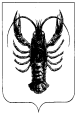 